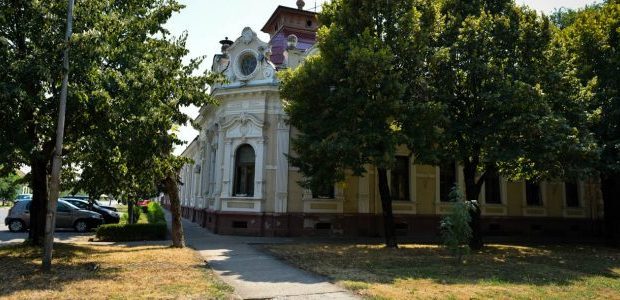 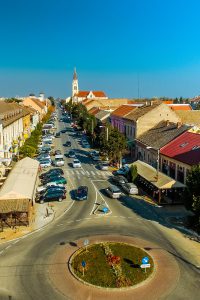 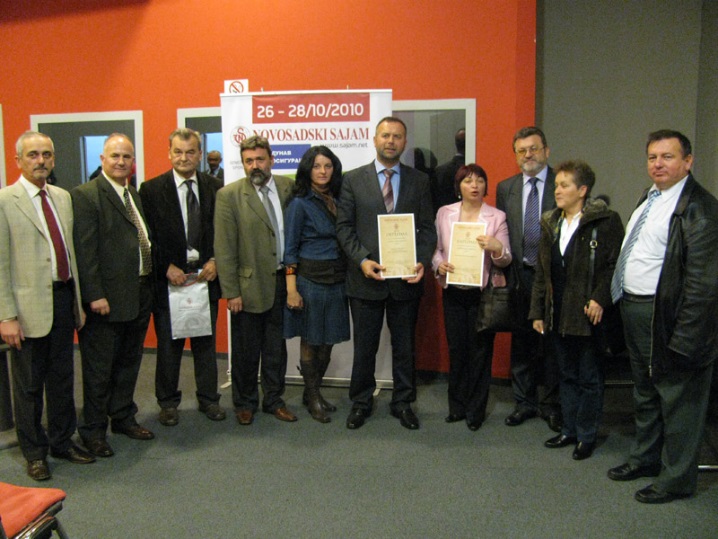 Project informationProject informationProject informationProject informationProject informationProject informationProject informationProject informationCALL FOR PROPOSALSCALL FOR PROPOSALS111111MIS-ETC:MIS-ETC:508508508508508508PRIORITY AXIS:PRIORITY AXIS:1   Economic and Social Development1   Economic and Social Development1   Economic and Social Development1   Economic and Social Development1   Economic and Social Development1   Economic and Social DevelopmentMEASURE:MEASURE:1.3 Promote SME development1.3 Promote SME development1.3 Promote SME development1.3 Promote SME development1.3 Promote SME development1.3 Promote SME developmentPROJECT TITLE:PROJECT TITLE:SME’s Development Support Center of municipalities Plandiste and DetaSME’s Development Support Center of municipalities Plandiste and DetaSME’s Development Support Center of municipalities Plandiste and DetaSME’s Development Support Center of municipalities Plandiste and DetaSME’s Development Support Center of municipalities Plandiste and DetaSME’s Development Support Center of municipalities Plandiste and DetaACRONYM:ACRONYM:SME’s Development Support CenterSME’s Development Support CenterSME’s Development Support CenterSME’s Development Support CenterSME’s Development Support CenterSME’s Development Support CenterDURATION:DURATION:15.12.2010 – 14.03.201215.12.2010 – 14.03.201215.12.2010 – 14.03.201215.12.2010 – 14.03.201215.12.2010 – 14.03.201215.12.2010 – 14.03.2012IPA FUNDS CONTRACTED:IPA FUNDS CONTRACTED:298.129,00298.129,00298.129,00298.129,00298.129,00298.129,00TOTAL FUNDS CONTRACTED:TOTAL FUNDS CONTRACTED:350.740,00350.740,00350.740,00350.740,00350.740,00350.740,00ABSORBTION RATE (%):ABSORBTION RATE (%):78,7978,7978,7978,7978,7978,79PROJECT OBJECTIVE(S):PROJECT OBJECTIVE(S):Improving and raising the level of economic activities in Plandiste and Deta region.Strengthening the competitiveness of enterprises, business initiatives and innovation.Creating conditions for sustainable rural economic development.Improving and raising the level of economic activities in Plandiste and Deta region.Strengthening the competitiveness of enterprises, business initiatives and innovation.Creating conditions for sustainable rural economic development.Improving and raising the level of economic activities in Plandiste and Deta region.Strengthening the competitiveness of enterprises, business initiatives and innovation.Creating conditions for sustainable rural economic development.Improving and raising the level of economic activities in Plandiste and Deta region.Strengthening the competitiveness of enterprises, business initiatives and innovation.Creating conditions for sustainable rural economic development.Improving and raising the level of economic activities in Plandiste and Deta region.Strengthening the competitiveness of enterprises, business initiatives and innovation.Creating conditions for sustainable rural economic development.Improving and raising the level of economic activities in Plandiste and Deta region.Strengthening the competitiveness of enterprises, business initiatives and innovation.Creating conditions for sustainable rural economic development.SHORT DESCRIPTION OF THE PROJECT:SHORT DESCRIPTION OF THE PROJECT:During this project, the municipality of Plandište (Serbia) together with cross-border neighbour Deta (Romania) created a Center for support of small and medium enterprises. The Center was focused on three directions: 1) support to enterprises in the textile industry that were created after the big companies disappeared;2) support for the establishment and development of farms and workers who lost their jobs in the transition of agricultural enterprises;3) support to the development of a feasibility study in the industrial area and the promotion of new investments in Deta, Romania. During this project, the municipality of Plandište (Serbia) together with cross-border neighbour Deta (Romania) created a Center for support of small and medium enterprises. The Center was focused on three directions: 1) support to enterprises in the textile industry that were created after the big companies disappeared;2) support for the establishment and development of farms and workers who lost their jobs in the transition of agricultural enterprises;3) support to the development of a feasibility study in the industrial area and the promotion of new investments in Deta, Romania. During this project, the municipality of Plandište (Serbia) together with cross-border neighbour Deta (Romania) created a Center for support of small and medium enterprises. The Center was focused on three directions: 1) support to enterprises in the textile industry that were created after the big companies disappeared;2) support for the establishment and development of farms and workers who lost their jobs in the transition of agricultural enterprises;3) support to the development of a feasibility study in the industrial area and the promotion of new investments in Deta, Romania. During this project, the municipality of Plandište (Serbia) together with cross-border neighbour Deta (Romania) created a Center for support of small and medium enterprises. The Center was focused on three directions: 1) support to enterprises in the textile industry that were created after the big companies disappeared;2) support for the establishment and development of farms and workers who lost their jobs in the transition of agricultural enterprises;3) support to the development of a feasibility study in the industrial area and the promotion of new investments in Deta, Romania. During this project, the municipality of Plandište (Serbia) together with cross-border neighbour Deta (Romania) created a Center for support of small and medium enterprises. The Center was focused on three directions: 1) support to enterprises in the textile industry that were created after the big companies disappeared;2) support for the establishment and development of farms and workers who lost their jobs in the transition of agricultural enterprises;3) support to the development of a feasibility study in the industrial area and the promotion of new investments in Deta, Romania. During this project, the municipality of Plandište (Serbia) together with cross-border neighbour Deta (Romania) created a Center for support of small and medium enterprises. The Center was focused on three directions: 1) support to enterprises in the textile industry that were created after the big companies disappeared;2) support for the establishment and development of farms and workers who lost their jobs in the transition of agricultural enterprises;3) support to the development of a feasibility study in the industrial area and the promotion of new investments in Deta, Romania. DEGREE OF ACHIEVEMENT OF INDICATORS: DEGREE OF ACHIEVEMENT OF INDICATORS: RESULTS ACHIEVED: RESULTS ACHIEVED: One entrepreneurship support center established.Three support teams were formed: a support team for SMEs in the textile industry, a support team for agriculture activities and a support team for SMEs in Deta.Adapted space in Miletićevo, Serbia.One promotional conference was organized.Two market potentials analysis were created and two textile and agricultural production strategies.Improved knowledge and skills of entrepreneurs and farmers through organizing educational programs and through study visits.Organized fashion show Day of textile.One glass-house production was formed.Local labour and job market was formed.One opportunity study was created.One conference about development opportunities in Deta was organized.New business infrastructure in Deta improved and promoted.Governance conference on how to improve and support local development was organized.Project objectives and activities presented to the professional and the general public.New links between entrepreneurs in the region and potential partners were established.One entrepreneurship support center established.Three support teams were formed: a support team for SMEs in the textile industry, a support team for agriculture activities and a support team for SMEs in Deta.Adapted space in Miletićevo, Serbia.One promotional conference was organized.Two market potentials analysis were created and two textile and agricultural production strategies.Improved knowledge and skills of entrepreneurs and farmers through organizing educational programs and through study visits.Organized fashion show Day of textile.One glass-house production was formed.Local labour and job market was formed.One opportunity study was created.One conference about development opportunities in Deta was organized.New business infrastructure in Deta improved and promoted.Governance conference on how to improve and support local development was organized.Project objectives and activities presented to the professional and the general public.New links between entrepreneurs in the region and potential partners were established.One entrepreneurship support center established.Three support teams were formed: a support team for SMEs in the textile industry, a support team for agriculture activities and a support team for SMEs in Deta.Adapted space in Miletićevo, Serbia.One promotional conference was organized.Two market potentials analysis were created and two textile and agricultural production strategies.Improved knowledge and skills of entrepreneurs and farmers through organizing educational programs and through study visits.Organized fashion show Day of textile.One glass-house production was formed.Local labour and job market was formed.One opportunity study was created.One conference about development opportunities in Deta was organized.New business infrastructure in Deta improved and promoted.Governance conference on how to improve and support local development was organized.Project objectives and activities presented to the professional and the general public.New links between entrepreneurs in the region and potential partners were established.One entrepreneurship support center established.Three support teams were formed: a support team for SMEs in the textile industry, a support team for agriculture activities and a support team for SMEs in Deta.Adapted space in Miletićevo, Serbia.One promotional conference was organized.Two market potentials analysis were created and two textile and agricultural production strategies.Improved knowledge and skills of entrepreneurs and farmers through organizing educational programs and through study visits.Organized fashion show Day of textile.One glass-house production was formed.Local labour and job market was formed.One opportunity study was created.One conference about development opportunities in Deta was organized.New business infrastructure in Deta improved and promoted.Governance conference on how to improve and support local development was organized.Project objectives and activities presented to the professional and the general public.New links between entrepreneurs in the region and potential partners were established.One entrepreneurship support center established.Three support teams were formed: a support team for SMEs in the textile industry, a support team for agriculture activities and a support team for SMEs in Deta.Adapted space in Miletićevo, Serbia.One promotional conference was organized.Two market potentials analysis were created and two textile and agricultural production strategies.Improved knowledge and skills of entrepreneurs and farmers through organizing educational programs and through study visits.Organized fashion show Day of textile.One glass-house production was formed.Local labour and job market was formed.One opportunity study was created.One conference about development opportunities in Deta was organized.New business infrastructure in Deta improved and promoted.Governance conference on how to improve and support local development was organized.Project objectives and activities presented to the professional and the general public.New links between entrepreneurs in the region and potential partners were established.One entrepreneurship support center established.Three support teams were formed: a support team for SMEs in the textile industry, a support team for agriculture activities and a support team for SMEs in Deta.Adapted space in Miletićevo, Serbia.One promotional conference was organized.Two market potentials analysis were created and two textile and agricultural production strategies.Improved knowledge and skills of entrepreneurs and farmers through organizing educational programs and through study visits.Organized fashion show Day of textile.One glass-house production was formed.Local labour and job market was formed.One opportunity study was created.One conference about development opportunities in Deta was organized.New business infrastructure in Deta improved and promoted.Governance conference on how to improve and support local development was organized.Project objectives and activities presented to the professional and the general public.New links between entrepreneurs in the region and potential partners were established.Partnership informationPartnership informationCOUNTRYCOUNTY/DISTRICTBUDGET(EURO)CONTACT DETAILSLEAD PARTNER:LEAD PARTNER:Municipality of PlandišteMunicipality of PlandišteSerbiaSouth Banat204.000Plandište, Vojvode Putnika 38Tel. 013 861033PARTNER 2:PARTNER 2:Deta MunicipalityDeta MunicipalityRomaniaTimis140.740Deta, VictorieiTel. 40723686786PARTNER 3:PARTNER 3:Entrepreneurs General Association of the Municipality PlandišteEntrepreneurs General Association of the Municipality PlandišteSerbiaSouth Banat6.000Plandište, Vojvode Putnika 38Tel. 060 3055999